V 5 – Wasser und Öl Materialien:		2 ReagenzgläserChemikalien:		Spülmittel, destilliertes Wasser, Speiseöl Durchführung: 		Die Reagenzgläser werden jeweils mit gleichen Mengen Wasser und Öl gefüllt. Danach wird in eines der Gläser etwas Spülmittel gegeben. Beide Gläser werden anschließend kräftig geschüttelt.Beobachtung:			Wasser und Öl bilden getrennte Phasen, wobei das Öl in der oberen, gelben Phase vorliegt und das Wasser in der unteren klaren Phase (siehe Abb. 5 links (1)). Bei Zugabe des Spülmittels bildet dies zunächst eine dritte Phase unter der Wasserphase (links (2)). Durch das Schütteln werden die Phasen miteinander vermischt. In dem Reagenzglas ohne Spülmittel bilden sich große Öltropfen in der Wasserphase, nach einiger Zeit trennen sich die Phasen wieder vollständig (rechts (1)). Liegt jedoch Spülmittel vor, so bilden sich kleinere feiner verteilte Öltröpfchen in der Wasserphase, die auch nach längerer Zeit erhalten bleiben. Darüber hinaus ist eine deutliche Schaumbildung zu beobachten (rechts (2)).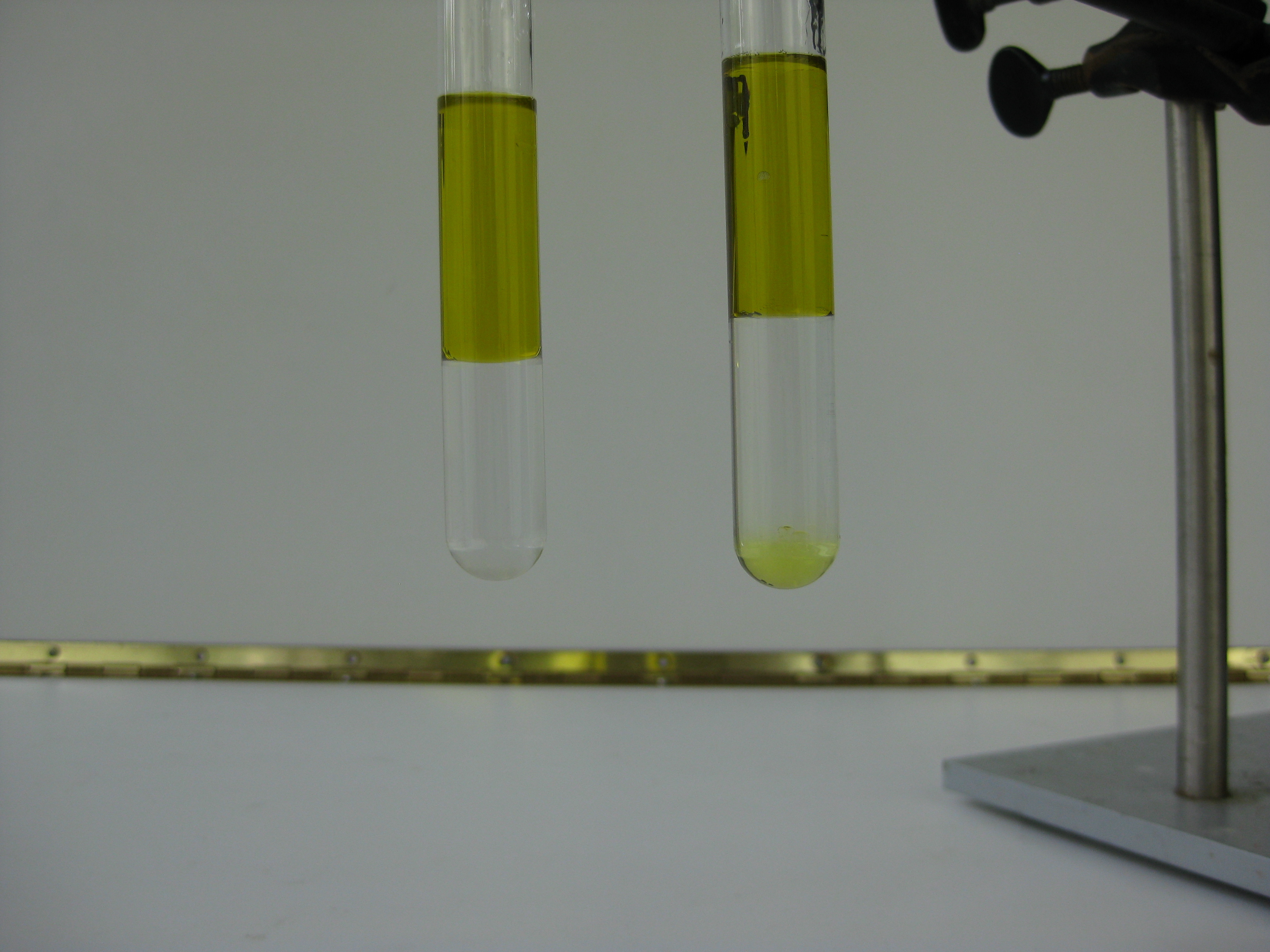 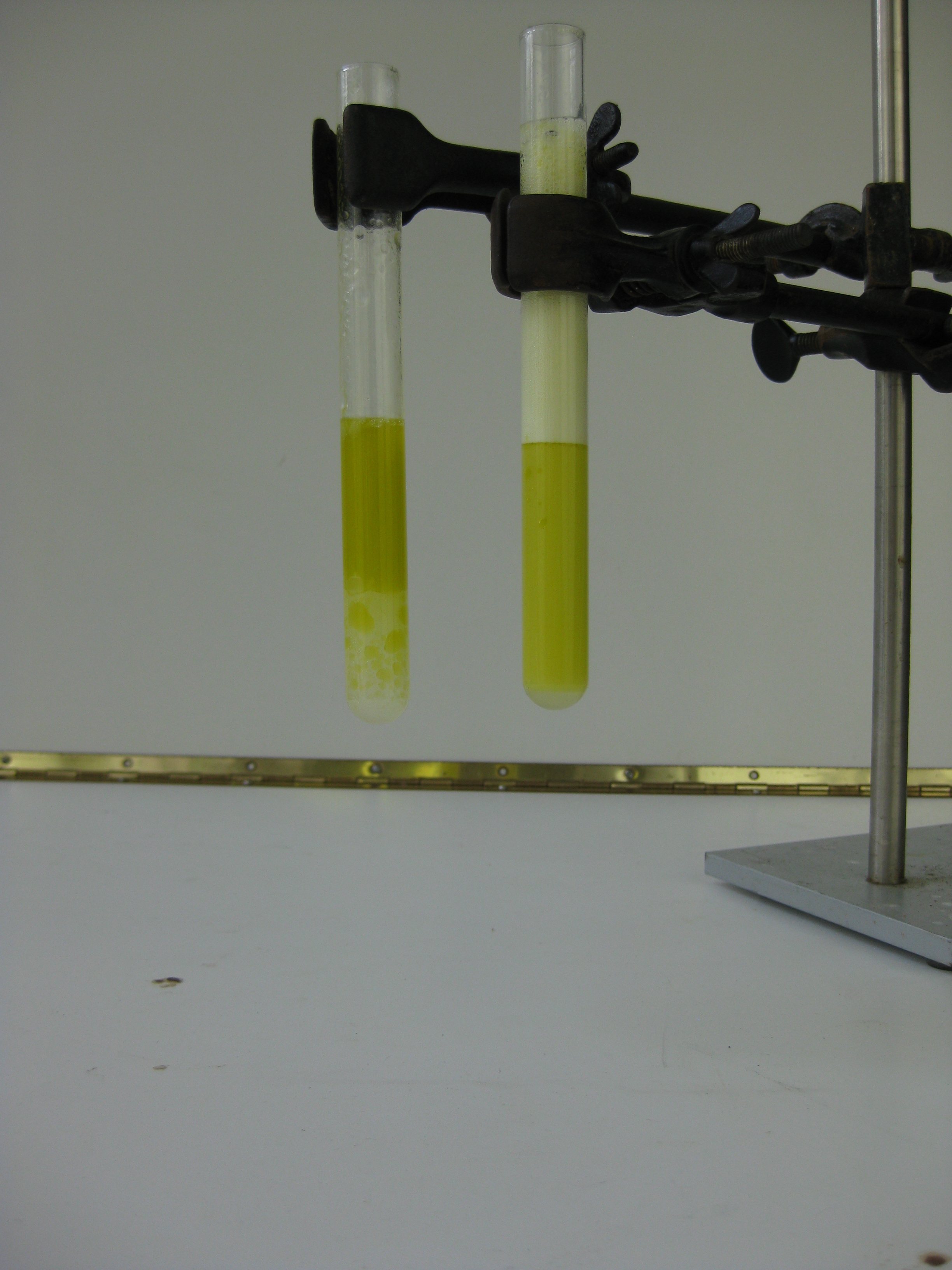 Abb. 5 -  Wasser und Öl ohne (1) und mit (2) Spülmittel vor (links) und nach (rechts) dem Schütteln.Deutung:		Wasser und Öl sind Stoffe mit unterschiedlichen Eigenschaften, sie sind nicht ineinander löslich, sondern bilden getrennte Schichten. Die Ölphase schwimmt aufgrund der geringeren Dichte des Öls über der Wasserphase. Wird Spülmittel als Tensid zugesetzt, so bildet sich ein Gemisch der beiden Flüssigkeiten -  eine Emulsion. Tenside haben eine wasserliebende und eine Fettliebende Seite. So können sich beim Schütteln der Lösungen fein verteilte Tröpfchen des Öls bilden, die von einer Hülle aus Tensiden umschlossen sind. Anders als bei den Lösungen ohne Tensid, bleiben die Öltröpfchen in der Wasserphase erhalten, da sie Flüssigkeiten eine geringere Bestrebung zur Entmischung haben.Literatur:		Arbeitsgemeinschaften Chemie BASF, http://www.basf.com/group/corporate/siteludwigshafen/de_DE/function/conversions:/publish/content/about-basf/worldwide/Europe/Ludwigshafen/Education/Unterrichtsmaterialien/data/mittelstufe/Kosmetik.pdf, (Zuletzt abgerufen am 24.07.2013 um 11:30 Uhr)GefahrenstoffeGefahrenstoffeGefahrenstoffeGefahrenstoffeGefahrenstoffeGefahrenstoffeGefahrenstoffeGefahrenstoffeGefahrenstoffeSpülmittelSpülmittelSpülmittelH: -H: -H: -P: -P: -P: -SpeiseölSpeiseölSpeiseölH: -H: -H: -P: -P: -P: -Destilliertes WasserDestilliertes WasserDestilliertes WasserH: -H: -H: -P: -P: -P: -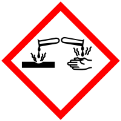 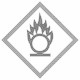 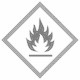 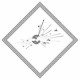 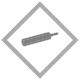 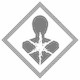 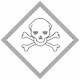 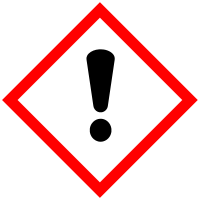 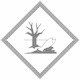 